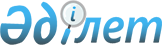 О внесении изменений в постановление акимата от 12 мая 2016 года № 220 "Об утверждении регламентов государственных услуг по вопросам регистрации актов гражданского состояния"
					
			Утративший силу
			
			
		
					Постановление акимата Костанайской области от 22 августа 2016 года № 401. Зарегистрировано Департаментом юстиции Костанайской области 19 сентября 2016 года № 6622. Утратило силу постановлением акимата Костанайской области от 20 декабря 2016 года № 568      Сноска. Утратило силу постановлением акимата Костанайской области от 20.12.2016 № 568 (вводится в действие по истечении десяти календарных дней после дня его первого официального опубликования).

      В соответствии со статьей 16 Закона Республики Казахстан от 15 апреля 2013 года "О государственных услугах", акимат Костанайской области ПОСТАНОВЛЯЕТ:

      1. Внести в постановление акимата Костанайской области от 12 мая 2016 года № 220 "Об утверждении регламентов государственных услуг по вопросам регистрации актов гражданского состояния" (зарегистрировано в Реестре государственной регистрации нормативных правовых актов под № 6472, опубликовано 27 июня 2016 года в информационно-правовой системе "Әділет") следующие изменения:

      в регламенте государственной услуги "Регистрация рождения ребенка, в том числе внесение изменений, дополнений и исправлений в записи актов гражданского состояния" (далее - Регламент), утвержденном вышеуказанным постановлением:

      абзац второй подпункта 3) пункта 5 изложить в следующей редакции:

      "в случае регистрации рождения ребенка по истечении трех рабочих дней со дня его рождения государственная услуга оказывается в течение 14 (четырнадцать) календарных дней;";

      приложение 2 к Регламенту изложить в новой редакции согласно приложению к настоящему постановлению.

      2. Контроль за исполенением настоящего постановления возложить на руководителя аппарата акима Костанайской области.

      3. Настоящее постановление вводится в действие по истечении десяти календарных дней после дня его первого официального опубликования.

 Справочник бизнес-процессов оказания государственной услуги "Регистрация рождения ребенка, в том числе внесение изменений, дополнений и исправлений в записи актов гражданского состояния"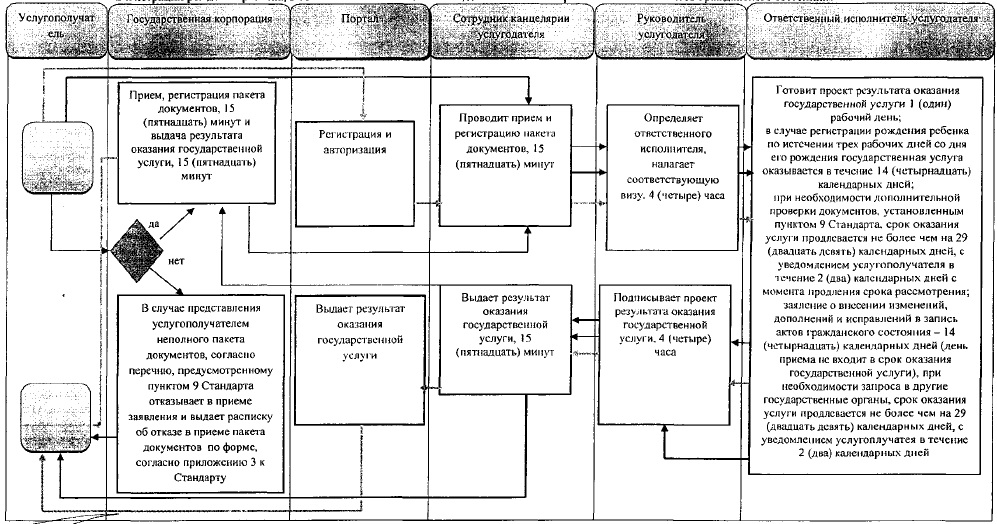  Условные обозначения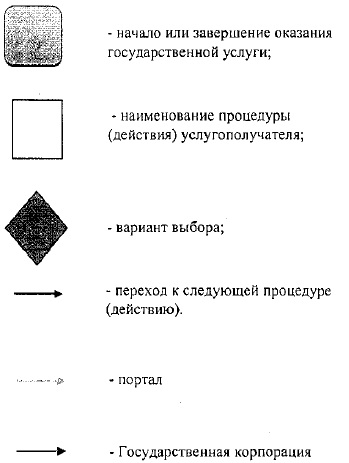 
					© 2012. РГП на ПХВ «Институт законодательства и правовой информации Республики Казахстан» Министерства юстиции Республики Казахстан
				
      Аким
Костанайской области

А. Мухамбетов
Приложение
к постановлению акимата
от 22 августа 2016 года № 401Приложение 2
к Регламенту государственной
услуги "Регистрация рождения
ребенка, в том числе внесение
изменений, дополнений и
исправлений в записи актов
гражданского состояния"